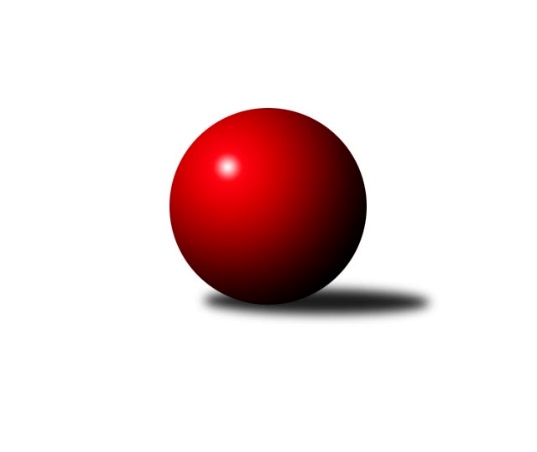 Č.10Ročník 2023/2024	25.11.2023Nejlepšího výkonu v tomto kole: 3636 dosáhlo družstvo: TJ Odry 3. KLM C 2023/2024Výsledky 10. kolaSouhrnný přehled výsledků:TJ Spartak Přerov B	- Sokol Přemyslovice 	2:6	3273:3331	8.0:16.0	25.11.TJ Opava 	- KK Zábřeh B	5:3	3317:3287	12.0:12.0	25.11.Loko Č. Třebová 	- KK Jiskra Rýmařov 	6:2	3248:3153	13.0:11.0	25.11.KK Šumperk A	- TJ Spartak Bílovec	6:2	3458:3390	15.0:9.0	25.11.TJ Odry 	- TJ Sokol Luhačovice	6:2	3636:3466	15.0:9.0	25.11.KK Vyškov B	- TJ Sokol Bohumín 	8:0	3441:3221	20.0:4.0	25.11.Tabulka družstev:	1.	TJ Opava	10	9	0	1	56.0 : 24.0 	140.0 : 100.0 	 3387	18	2.	KK Zábřeh B	10	7	0	3	50.5 : 29.5 	137.0 : 103.0 	 3345	14	3.	TJ Odry	10	7	0	3	49.0 : 31.0 	133.0 : 107.0 	 3379	14	4.	KK Vyškov B	10	5	0	5	43.0 : 37.0 	120.0 : 120.0 	 3313	10	5.	KK Šumperk A	10	5	0	5	37.5 : 42.5 	105.0 : 135.0 	 3331	10	6.	Loko Č. Třebová	10	5	0	5	36.5 : 43.5 	110.5 : 129.5 	 3277	10	7.	KK Jiskra Rýmařov	10	5	0	5	36.0 : 44.0 	116.0 : 124.0 	 3203	10	8.	TJ Sokol Luhačovice	10	4	1	5	39.0 : 41.0 	117.0 : 123.0 	 3361	9	9.	Sokol Přemyslovice	10	4	1	5	38.0 : 42.0 	120.0 : 120.0 	 3282	9	10.	TJ Spartak Přerov B	10	3	0	7	34.0 : 46.0 	115.5 : 124.5 	 3339	6	11.	TJ Sokol Bohumín	10	2	2	6	29.5 : 50.5 	109.5 : 130.5 	 3255	6	12.	TJ Spartak Bílovec	10	2	0	8	31.0 : 49.0 	116.5 : 123.5 	 3293	4Podrobné výsledky kola:	 TJ Spartak Přerov B	3273	2:6	3331	Sokol Přemyslovice 	Vojtěch Venclík	136 	 136 	 135 	151	558 	 2:2 	 550 	 128	139 	 139	144	Pavel Močár	Martin Rédr	136 	 139 	 142 	138	555 	 1:3 	 558 	 119	144 	 150	145	Eduard Tomek	Libor Daňa	138 	 152 	 145 	150	585 	 2:2 	 550 	 142	161 	 132	115	Radek Grulich	Zdeněk Macháček	128 	 123 	 128 	133	512 	 0:4 	 570 	 137	134 	 163	136	Jiří Šoupal	Martin Holas	134 	 128 	 139 	133	534 	 2:2 	 551 	 142	150 	 134	125	Jan Sedláček	Milan Kanda	135 	 116 	 124 	154	529 	 1:3 	 552 	 136	148 	 128	140	Tomáš Frausrozhodčí: Vladimír Sedláček, Jiří DivilaNejlepší výkon utkání: 585 - Libor Daňa	 TJ Opava 	3317	5:3	3287	KK Zábřeh B	Michal Blažek	128 	 147 	 138 	146	559 	 1.5:2.5 	 553 	 134	151 	 138	130	Tomáš Pěnička	Luděk Slanina	149 	 139 	 137 	144	569 	 3.5:0.5 	 524 	 135	139 	 133	117	Jiří Flídr	Maciej Basista	137 	 139 	 143 	121	540 	 2.5:1.5 	 537 	 148	129 	 139	121	Jan Körner	Michal Markus	130 	 143 	 145 	137	555 	 1:3 	 574 	 130	153 	 145	146	Lukáš Horňák	Tomáš Valíček	146 	 113 	 114 	150	523 	 1.5:2.5 	 540 	 146	133 	 127	134	Milan Šula	Petr Bracek	125 	 150 	 156 	140	571 	 2:2 	 559 	 144	151 	 138	126	Josef Sittarozhodčí: Stanislav KřížNejlepší výkon utkání: 574 - Lukáš Horňák	 Loko Č. Třebová 	3248	6:2	3153	KK Jiskra Rýmařov 	Jiří Hetych ml.	153 	 137 	 119 	134	543 	 2:2 	 530 	 128	129 	 124	149	Ladislav Janáč	Adam Bezdíček	151 	 146 	 139 	154	590 	 4:0 	 515 	 140	129 	 128	118	Jiří Polášek	Jiří Kmoníček	111 	 129 	 157 	150	547 	 3:1 	 499 	 103	132 	 135	129	Petr Charník	Petr Holanec	115 	 122 	 124 	126	487 	 1:3 	 515 	 111	123 	 137	144	Jaroslav Heblák	Jan Kmoníček	139 	 126 	 133 	138	536 	 2:2 	 526 	 132	128 	 144	122	Jaroslav Tezzele	Miloslav Hýbl	138 	 142 	 135 	130	545 	 1:3 	 568 	 142	159 	 138	129	Petr Chlachularozhodčí: Jiří Hetych st.Nejlepší výkon utkání: 590 - Adam Bezdíček	 KK Šumperk A	3458	6:2	3390	TJ Spartak Bílovec	Rostislav Biolek	137 	 135 	 138 	145	555 	 1:3 	 588 	 164	145 	 144	135	Michal Kudela	Martin Macas	153 	 146 	 166 	147	612 	 4:0 	 516 	 137	118 	 141	120	Filip Sýkora	Pavel Heinisch	150 	 132 	 141 	145	568 	 3:1 	 557 	 143	145 	 134	135	Milan Zezulka	František Habrman	138 	 142 	 147 	154	581 	 3:1 	 566 	 135	150 	 144	137	David Binar	Jaroslav Vymazal	141 	 135 	 135 	142	553 	 1:3 	 596 	 140	147 	 154	155	Petr Číž	Jaromír Rabenseifner	158 	 143 	 157 	131	589 	 3:1 	 567 	 140	137 	 144	146	Tomáš Binarrozhodčí: Adam BělaškaNejlepší výkon utkání: 612 - Martin Macas	 TJ Odry 	3636	6:2	3466	TJ Sokol Luhačovice	Jan Kučák	134 	 129 	 121 	156	540 	 0:4 	 616 	 149	154 	 138	175	Vratislav Kunc	Karel Chlevišťan	144 	 169 	 161 	164	638 	 4:0 	 552 	 143	137 	 132	140	Jiří Martinů	Petr Dvorský	136 	 154 	 131 	149	570 	 1:3 	 643 	 157	172 	 171	143	Tomáš Molek	Marek Frydrych	133 	 176 	 173 	175	657 	 3:1 	 566 	 149	139 	 136	142	Karel Máčalík	Michal Pavič	148 	 135 	 154 	160	597 	 3:1 	 547 	 129	146 	 141	131	Filip Lekeš	Martin Pavič	176 	 154 	 162 	142	634 	 4:0 	 542 	 137	134 	 139	132	Milan Žáčekrozhodčí: Daniel Ševčík st.Nejlepší výkon utkání: 657 - Marek Frydrych	 KK Vyškov B	3441	8:0	3221	TJ Sokol Bohumín 	Petr Večerka	145 	 135 	 146 	140	566 	 3:1 	 560 	 143	127 	 141	149	Fridrich Péli	Pavel Zaremba	131 	 142 	 150 	133	556 	 4:0 	 535 	 129	140 	 144	122	Aleš Kohutek	Kamil Bednář	124 	 152 	 131 	141	548 	 2:2 	 534 	 127	141 	 137	129	Petr Kuttler	Eduard Varga	164 	 148 	 159 	155	626 	 4:0 	 529 	 135	137 	 134	123	Stanislav Sliwka	Tomáš Vejmola	132 	 144 	 142 	140	558 	 3:1 	 544 	 134	140 	 134	136	Jan Zaškolný	Petr Matuška	160 	 145 	 139 	143	587 	 4:0 	 519 	 127	138 	 129	125	Karol Nitka *1rozhodčí: Monika Anderovástřídání: *1 od 61. hodu Jozef KuzmaNejlepší výkon utkání: 626 - Eduard VargaPořadí jednotlivců:	jméno hráče	družstvo	celkem	plné	dorážka	chyby	poměr kuž.	Maximum	1.	Petr Bracek 	TJ Opava 	600.29	386.5	213.8	2.4	6/6	(657)	2.	Tomáš Molek 	TJ Sokol Luhačovice	596.88	382.9	214.0	1.3	5/5	(643)	3.	Petr Wolf 	TJ Opava 	590.58	400.9	189.7	4.8	4/6	(639)	4.	Marek Frydrych 	TJ Odry 	587.52	388.0	199.6	4.4	5/6	(657)	5.	Michal Markus 	TJ Opava 	586.88	386.4	200.5	2.3	6/6	(634)	6.	Michal Kudela 	TJ Spartak Bílovec	585.00	387.1	197.9	5.3	4/5	(600)	7.	Jakub Sokol 	Loko Č. Třebová 	579.00	385.7	193.4	2.9	4/5	(601)	8.	Petr Kuttler 	TJ Sokol Bohumín 	576.00	373.7	202.3	3.3	5/5	(645)	9.	Karel Chlevišťan 	TJ Odry 	575.72	365.6	210.1	2.9	5/6	(638)	10.	Martin Macas 	KK Šumperk A	575.13	392.1	183.1	4.7	6/6	(627)	11.	Tomáš Binar 	TJ Spartak Bílovec	574.33	377.8	196.6	2.9	5/5	(644)	12.	Lukáš Horňák 	KK Zábřeh B	572.50	374.5	198.0	2.6	6/6	(589)	13.	Jaroslav Vymazal 	KK Šumperk A	571.17	376.4	194.8	3.2	6/6	(624)	14.	Ladislav Stárek 	KK Jiskra Rýmařov 	569.30	369.8	199.6	2.2	5/7	(605)	15.	Stanislav Beňa  ml.	TJ Spartak Přerov B	569.00	387.3	181.8	5.5	6/6	(582)	16.	Tomáš Vejmola 	KK Vyškov B	566.20	376.2	190.0	5.0	5/6	(610)	17.	Michal Pavič 	TJ Odry 	566.08	374.8	191.3	2.9	6/6	(597)	18.	Radek Grulich 	Sokol Přemyslovice 	565.33	376.6	188.8	3.1	6/6	(609)	19.	Josef Sitta 	KK Zábřeh B	565.20	376.8	188.4	3.2	6/6	(589)	20.	Vojtěch Venclík 	TJ Spartak Přerov B	564.88	373.5	191.4	5.8	4/6	(597)	21.	Vratislav Kunc 	TJ Sokol Luhačovice	562.31	383.5	178.8	5.0	4/5	(616)	22.	Martin Pavič 	TJ Odry 	562.07	369.4	192.6	4.8	6/6	(634)	23.	Petr Číž 	TJ Spartak Bílovec	561.70	374.0	187.7	2.2	5/5	(599)	24.	Jiří Martinů 	TJ Sokol Luhačovice	561.27	372.9	188.4	5.5	5/5	(591)	25.	Petr Chlachula 	KK Jiskra Rýmařov 	560.08	376.8	183.3	5.7	6/7	(577)	26.	Rostislav Biolek 	KK Šumperk A	559.50	373.7	185.8	6.2	6/6	(580)	27.	Jan Večerka 	KK Vyškov B	559.20	368.9	190.3	5.4	5/6	(586)	28.	Jan Körner 	KK Zábřeh B	559.07	364.0	195.1	4.6	6/6	(601)	29.	Jaromír Rabenseifner 	KK Šumperk A	558.56	372.9	185.7	3.7	6/6	(591)	30.	Petr Dvorský 	TJ Odry 	556.80	362.0	194.8	3.9	5/6	(608)	31.	Eduard Tomek 	Sokol Přemyslovice 	555.65	367.8	187.9	3.2	5/6	(573)	32.	Vladimír Mánek 	TJ Spartak Přerov B	555.50	367.8	187.8	6.3	4/6	(616)	33.	Milan Šula 	KK Zábřeh B	555.27	381.3	173.9	3.5	6/6	(579)	34.	Tomáš Pěnička 	KK Zábřeh B	554.39	367.1	187.3	4.0	6/6	(575)	35.	Milan Žáček 	TJ Sokol Luhačovice	553.76	367.0	186.7	4.4	5/5	(594)	36.	Jiří Flídr 	KK Zábřeh B	553.42	373.9	179.5	5.2	4/6	(579)	37.	Zdeněk Macháček 	TJ Spartak Přerov B	553.32	381.2	172.1	7.9	5/6	(588)	38.	Michal Loučka 	TJ Spartak Přerov B	551.92	371.0	180.9	5.8	4/6	(584)	39.	Pavel Močár  ml.	Sokol Přemyslovice 	550.50	361.8	188.8	4.6	4/6	(584)	40.	Jiří Hetych  ml.	Loko Č. Třebová 	549.85	360.6	189.3	5.3	4/5	(565)	41.	Fridrich Péli 	TJ Sokol Bohumín 	549.30	372.3	177.1	6.5	5/5	(578)	42.	Aleš Kohutek 	TJ Sokol Bohumín 	548.95	380.6	168.4	4.7	5/5	(573)	43.	Jaroslav Tezzele 	KK Jiskra Rýmařov 	547.07	366.0	181.1	4.2	7/7	(590)	44.	Pavel Heinisch 	KK Šumperk A	546.15	367.3	178.9	6.5	5/6	(580)	45.	Tomáš Valíček 	TJ Opava 	545.97	370.4	175.6	6.1	6/6	(572)	46.	Karol Nitka 	TJ Sokol Bohumín 	544.63	370.5	174.1	7.5	4/5	(585)	47.	Ondřej Gajdičiar 	TJ Odry 	544.50	362.7	181.8	5.1	6/6	(583)	48.	Jan Sedláček 	Sokol Přemyslovice 	544.33	361.5	182.9	3.3	6/6	(560)	49.	Adam Bezdíček 	Loko Č. Třebová 	543.93	370.5	173.4	6.3	5/5	(603)	50.	Milan Jahn 	TJ Opava 	543.75	373.5	170.3	6.0	4/6	(562)	51.	Luděk Rychlovský 	KK Vyškov B	543.50	365.3	178.3	4.0	4/6	(564)	52.	Jan Kmoníček 	Loko Č. Třebová 	542.36	367.7	174.7	3.8	5/5	(605)	53.	Petr Večerka 	KK Vyškov B	542.33	370.0	172.3	5.7	6/6	(585)	54.	Jiří Šoupal 	Sokol Přemyslovice 	541.67	364.3	177.4	5.2	6/6	(578)	55.	David Binar 	TJ Spartak Bílovec	541.33	361.1	180.3	6.5	5/5	(594)	56.	Antonín Sochor 	KK Jiskra Rýmařov 	540.13	354.0	186.1	4.3	5/7	(568)	57.	Karel Máčalík 	TJ Sokol Luhačovice	538.75	368.9	169.8	7.4	4/5	(571)	58.	Pavel Zaremba 	KK Vyškov B	534.40	371.4	163.0	5.6	6/6	(576)	59.	Pavel Močár 	Sokol Přemyslovice 	533.63	365.3	168.4	6.9	6/6	(557)	60.	Petr Holanec 	Loko Č. Třebová 	533.00	362.9	170.1	7.3	4/5	(589)	61.	Stanislav Sliwka 	TJ Sokol Bohumín 	532.10	361.4	170.7	8.9	5/5	(568)	62.	Michal Blažek 	TJ Opava 	530.85	364.8	166.1	7.6	4/6	(594)	63.	Miloslav Hýbl 	Loko Č. Třebová 	529.87	352.3	177.6	5.4	5/5	(579)	64.	Filip Sýkora 	TJ Spartak Bílovec	525.44	362.7	162.8	6.4	5/5	(633)	65.	František Habrman 	KK Šumperk A	525.08	371.3	153.8	7.4	4/6	(581)	66.	Jozef Kuzma 	TJ Sokol Bohumín 	517.06	373.8	143.3	8.9	4/5	(543)	67.	Petr Charník 	KK Jiskra Rýmařov 	506.58	351.5	155.1	11.5	6/7	(557)		Vlastimil Bělíček 	TJ Spartak Přerov B	583.00	375.3	207.8	3.5	2/6	(592)		Libor Slezák 	TJ Sokol Luhačovice	583.00	388.0	195.0	6.0	1/5	(583)		Filip Lekeš 	TJ Sokol Luhačovice	580.67	386.0	194.7	3.4	3/5	(607)		Jaroslav Sedlář 	KK Šumperk A	579.00	378.0	201.0	5.7	1/6	(609)		Jiří Trávníček 	KK Vyškov B	577.67	374.4	203.2	4.3	3/6	(606)		Eduard Varga 	KK Vyškov B	575.44	387.2	188.2	3.6	3/6	(626)		Martin Holas 	TJ Spartak Přerov B	565.67	370.1	195.6	5.6	3/6	(594)		Tomáš Fraus 	Sokol Přemyslovice 	558.11	380.1	178.0	5.7	3/6	(577)		Jiří Kmoníček 	Loko Č. Třebová 	557.07	370.7	186.4	3.0	3/5	(596)		Luděk Slanina 	TJ Opava 	556.08	369.1	187.0	4.5	3/6	(605)		Libor Daňa 	TJ Spartak Přerov B	554.67	369.7	185.0	6.3	3/6	(585)		Martin Rédr 	TJ Spartak Přerov B	553.89	375.0	178.9	5.3	3/6	(559)		Milan Kanda 	TJ Spartak Přerov B	553.67	379.4	174.3	6.6	3/6	(572)		Jan Kučák 	TJ Odry 	550.78	373.3	177.4	8.9	3/6	(580)		Miroslav Smrčka 	KK Šumperk A	550.50	388.0	162.5	8.5	1/6	(563)		Kamil Bednář 	KK Vyškov B	548.00	389.0	159.0	9.0	1/6	(548)		Daniel Ševčík  st.	TJ Odry 	546.00	383.0	163.0	12.0	1/6	(546)		Jiří Konečný 	TJ Sokol Luhačovice	545.89	370.6	175.3	4.7	3/5	(578)		Milan Zezulka 	TJ Spartak Bílovec	545.17	369.2	176.0	5.6	3/5	(587)		Petr Matuška 	KK Vyškov B	544.00	374.0	170.0	8.2	2/6	(595)		Miroslav Stuchlík 	TJ Opava 	542.00	342.0	200.0	4.0	1/6	(542)		Vojtěch Rozkopal 	TJ Odry 	540.00	366.0	174.0	7.0	1/6	(540)		Maciej Basista 	TJ Opava 	540.00	372.0	168.0	6.0	1/6	(540)		Libor Krejčí 	KK Zábřeh B	538.13	370.9	167.3	6.6	2/6	(548)		Milan Vymazal 	KK Šumperk A	537.00	361.0	176.0	10.0	1/6	(537)		Jaroslav Klus 	TJ Sokol Bohumín 	536.00	358.0	178.0	4.0	2/5	(559)		Tomáš Chárník 	KK Jiskra Rýmařov 	536.00	374.3	161.7	9.7	3/7	(555)		Jan Zaškolný 	TJ Sokol Bohumín 	531.92	352.3	179.7	4.3	3/5	(544)		Patrik Vémola 	KK Šumperk A	531.00	371.0	160.0	12.0	1/6	(531)		Lukáš Vybíral 	Sokol Přemyslovice 	531.00	371.5	159.5	6.0	1/6	(559)		Ladislav Janáč 	KK Jiskra Rýmařov 	527.75	372.0	155.8	7.8	4/7	(570)		Antonín Fabík 	TJ Spartak Bílovec	521.44	349.1	172.3	10.9	3/5	(544)		Miroslav Hvozdenský 	TJ Sokol Luhačovice	521.44	352.9	168.6	4.1	3/5	(568)		Pavel Konštacký 	KK Jiskra Rýmařov 	521.00	356.5	164.5	8.5	2/7	(527)		Marek Kankovský 	Sokol Přemyslovice 	516.00	349.0	167.0	6.0	1/6	(516)		Jaroslav Heblák 	KK Jiskra Rýmařov 	515.00	356.0	159.0	8.0	1/7	(515)		Jiří Polášek 	KK Jiskra Rýmařov 	515.00	362.0	153.0	9.0	1/7	(515)		Stanislav Beňa  st.	TJ Spartak Přerov B	510.00	361.0	149.0	13.0	1/6	(510)		Jaroslav Zahrádka 	KK Vyškov B	509.00	361.0	148.0	17.0	1/6	(509)		Michal Oščádal 	Sokol Přemyslovice 	479.00	343.0	136.0	9.0	1/6	(479)		Vladimír Štacha 	TJ Spartak Bílovec	474.00	335.0	139.0	7.0	1/5	(474)Sportovně technické informace:Starty náhradníků:registrační číslo	jméno a příjmení 	datum startu 	družstvo	číslo startu21724	Jiří Polášek	25.11.2023	KK Jiskra Rýmařov 	1x6374	Jaroslav Heblák	25.11.2023	KK Jiskra Rýmařov 	2x17247	Petr Matuška	25.11.2023	KK Vyškov B	4x9361	Kamil Bednář	25.11.2023	KK Vyškov B	2x21377	Maciej Basista	25.11.2023	TJ Opava 	2x
Hráči dopsaní na soupisku:registrační číslo	jméno a příjmení 	datum startu 	družstvo	Program dalšího kola:11. kolo2.12.2023	so	10:00	TJ Sokol Luhačovice - TJ Opava 	2.12.2023	so	11:30	KK Zábřeh B - KK Vyškov B	2.12.2023	so	13:30	TJ Sokol Bohumín  - TJ Spartak Přerov B	2.12.2023	so	13:30	TJ Spartak Bílovec - Loko Č. Třebová 	2.12.2023	so	14:00	KK Jiskra Rýmařov  - TJ Odry 	2.12.2023	so	14:30	Sokol Přemyslovice  - KK Šumperk A	Nejlepší šestka kola - absolutněNejlepší šestka kola - absolutněNejlepší šestka kola - absolutněNejlepší šestka kola - absolutněNejlepší šestka kola - dle průměru kuželenNejlepší šestka kola - dle průměru kuželenNejlepší šestka kola - dle průměru kuželenNejlepší šestka kola - dle průměru kuželenNejlepší šestka kola - dle průměru kuželenPočetJménoNázev týmuVýkonPočetJménoNázev týmuPrůměr (%)Výkon4xMarek FrydrychOdry6576xMarek FrydrychOdry115.766575xTomáš MolekLuhačovice6436xTomáš MolekLuhačovice113.296433xKarel ChlevišťanOdry6382xKarel ChlevišťanOdry112.416384xMartin PavičOdry6343xMartin PavičOdry111.76341xEduard VargaVyškov B6262xEduard VargaVyškov B111.326262xVratislav KuncLuhačovice6161xVratislav KuncLuhačovice108.53616